Araştırma makalesi / Derleme???Başlık- Ad Soyad 1, Ad Soyad 2, Ad Soyad 3,*1 Adres 1; Orcid No2 Adres 2; Orcid No3 Adres 2; Orcid No* Sorumlu yazar : e-mail@Özet: En fazla 250 kelimelik ve tek bir paragraph içeren özet olmalı. Araştırma makaleleri için özetler, çalışmaya uygun bir genel bakış sunmalıdır.                          Anahtar kelime: 1 Aaaaaa; ;2 Bbbbb; 3 Ccccc; 4 Yyyyy; 5 ZzzzzzArticle/Review ????Title-Abstract: A single paragraph of about 250 words maximum. For research articles, abstracts should give a pertinent overview of the work.Keywords: Axxxx 1; Bxxxx 2; Cxxxx 3; Dxxx 4; Zxx 5.1. GirişGiriş, çalışmanın amacını ve önemini tanımlamalıdır. Referanslar hakkında daha fazla ayrıntı için belgenin sonundaki örneklere ve yazım kurallarına bakınız.2. Materyal – Yöntem - XxxYöntemler, yeterli ayrıntılarla açıklanmalıdır. insanlarla yapılan  ve etik onay gerektiren çalışmalar için izin alınmalı ve onayı veren kurum makalede belirtilerek, ilgili kurulun izin  örneğini makalenin sonuna eklenmelidir.3. Bulgular3.1. Alt başlıklar3.1.1. Alt başlıklarTüm şekil ve tablolar ana metin içinde Şekil 1, Tablo 1 vb. şeklinde belirtilmelidir.Şekil 1. Şekil açıklaması.Table 1. Tablo açıklaması.* Tablo alt bilgisi.4. Tartışma ve SonuçXxxx5. ÖnerilerXxxxxÇıkar ÇatışmalarıYazarlar çıkar çatışması olmadığını beyan eder.Yazarların beyan katkısıBu çalışmanın yazımı, ……., …….., analizi ve hesaplamaları vb. tüm aşamaları yazarlar tarafından yapılmıştır.Teşekkür: Xxxxx xxxxx (Önerilir)	KaynaklarAydın, N., & Yılmaz, A. (2010). Yapılandırıcı yaklaşımın öğrencilerin üst düzey bilişsel becerilerine etkisi. Hacettepe Üniversitesi Eğitim Fakültesi, 39(39), 57-68.Demircioğlu, İ. (2006). Sosyal Bilgiler Öğretimi ve Oluşturmacı Yaklaşım. A. Tanrıöğen (Ed.), Hayat Bilgisi ve Sosyal Bilgiler Öğretimi. İstanbul: Lisans Yayıncılık.Ekiz, D. (2009). Bilimsel Araştırma Yöntemleri. Yaklaşım yöntem ve teknikler (2. Baskı). Ankara: Anı Yayıncılık.Sorumluluk Reddi/Yayıncının Notu: Tüm yayınlarda yer alan ifadeler, görüşler ve veriler yalnızca yazarlara aittir ve JAER veya editörler, içerikte ve atıfta bulunulan herhangi bir fikir, yöntem, talimat veya üründen sorumlu değildir.Atıf: Mizanpaj sırasında editör ekibi tarafından eklenecek. Journal of Anatolian Education Researc, 8, X-X.Geliş tarihi: Kabul tarihi:Online yayın tarihi: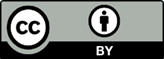 Teif hakkı: © 2024 yazarlara aittir. Creative Commons Atıf (CC BY) lisansı altında lisanslanmıştır.BaşlıkBaşlık 1Başlık 2Başlık 3Veri 1 *veriveriveriVeri 1 *veriVeri 1 *Veri 2Veri 2